projeto especialidades	Apresente o seu Projeto Especialidades: a construção e/ou experiência que você está desenvolvendo. 	Explique como foi/será realizado e qual é a relevância do trabalho para o seu projeto (oralmente, na roda de conversas). 	A sua experiência/construção deve ser apresentada por escrito, também.Escreva sobre as suas antecipações: o que você acha(va) que iria acontecer ao final da experiência. Faça um desenho/protótipo da experiência/construção realizada. Descreva o processo de construção/realização do trabalho (o que deu certo/não deu certo).Analise os resultados. Apresente-os.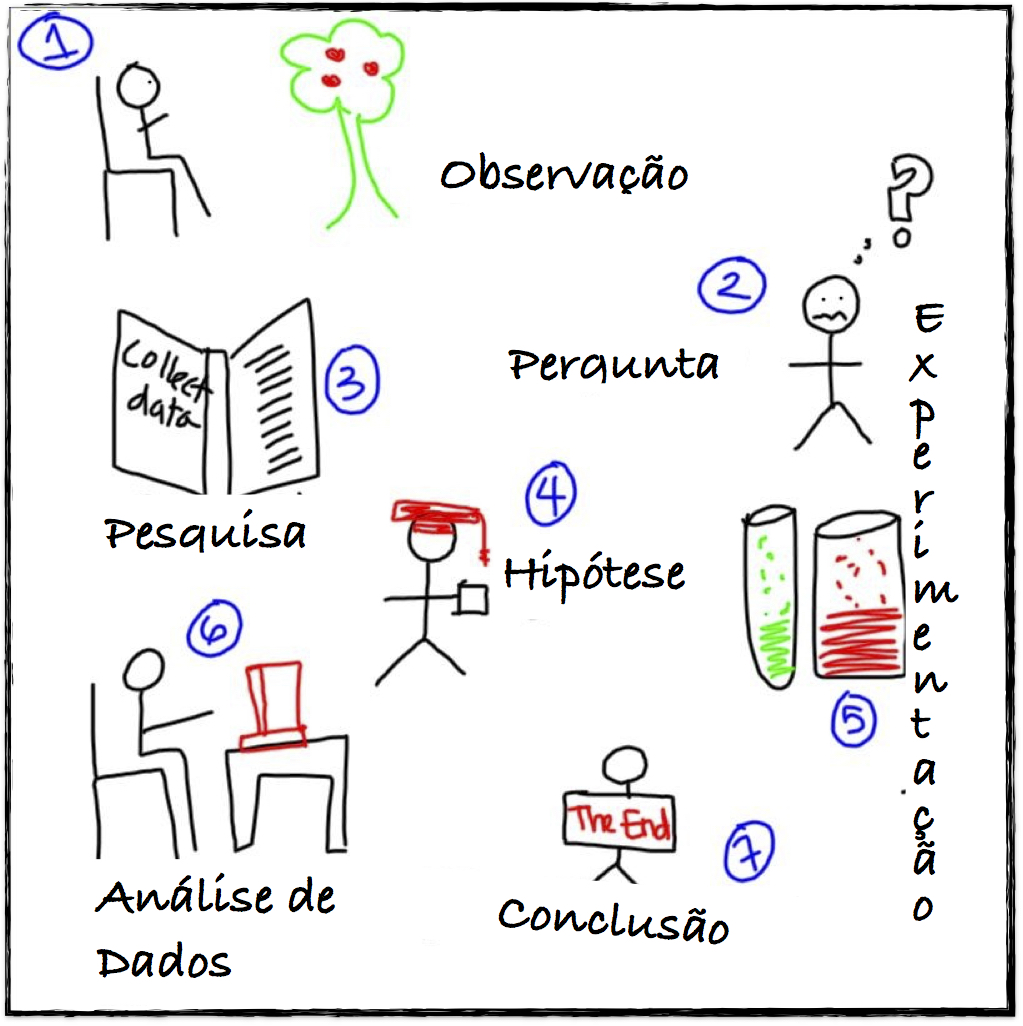 